Принято на заседании Ученого совета 6.11.2014 г. Протокол № 10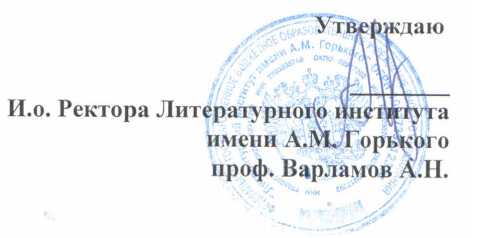 ПОЛОЖЕНИЕ ОБ ОРГАНИЗАЦИИ УЧЕБНОЙ РАБОТЫ
ФГБОУ ВО «Литературный институт имени А.М. Горького»Настоящее положение разработано на основе федерального закона Российской Федерации "Об образовании в Российской Федерации" от 21.12.2012г., Устава Литературного института имени А.М. Горького.Первый курс обучающихся в вузе формируется из числа абитуриентов, успешно сдавших вступительные экзамены и выдержавших конкурс.Студенты должны посещать учебные занятия и выполнять в установленные сроки все виды заданий, предусмотренные учебным планом и программами, выполнять правила внутреннего распорядка вуза и студенческого общежития.В Литературном институте им. А.М. Горького нет свободного посещения занятий.Во всех случаях пропуска учебных занятий студент обязан объяснить причину отсутствия. При неявке на учебное занятие по уважительным причинам студент обязан не позднее, чем на следующий день поставить об этом в известность деканат и в первый день появления на занятиях представить декану факультета подтверждение уважительной причины отсутствия. О болезни должна быть представлена справка установленного образца из соответствующего лечебного заведения. Преподавателю физического воспитания предъявляется копия данной справки.Учебный распорядок в вузе требует не входить в аудиторию после звонка, извещающего о начале занятий. Недопустимо прерывать учебные занятия, выходить и входить во время их проведения, пользоваться мобильными телефонами. После начала занятий во всех учебных и других прилегающих помещениях должны быть обеспечены тишина и порядок.Студенты высших учебных заведений переводятся на следующий курс распоряжением декана факультета и приказом ректора при условии полного выполнения требований учебного плана данного курса и успешной сдачи всех экзаменов и зачетов.Экзамены проводятся по билетам, в устной или письменной форме. Студенты имеют право во время экзамена пользоваться учебными программами, а с разрешения экзаменатора - справочной литературой и другими пособиями.Результаты экзаменов, т.е. успеваемость студентов определяются оценками «отлично», «хорошо», «удовлетворительно», «неудовлетворительно». Если студент не явился на экзамен, то в экзаменационной ведомости проставляется «не явился», а в случае отсутствия уважительной причины, подтвержденной документом, декан выставляет неудовлетворительную оценку.Сдача зачета оценивается отметкой «зачтено». По курсовым работам устанавливается зачет с дифференцированными оценками («отлично», «хорошо», «удовлетворительно», «неудовлетворительно»).Студенты вуза допускаются к экзаменационной сессии при условии сдачи всех предусмотренных учебным планом зачетов и выполнения и сдачи установленных курсовых работ.Студентам, получившим в период экзаменационной сессии не более двух неудовлетворительных оценок, устанавливаются деканом факультета сроки ликвидации академической задолженности. Студенты, не ликвидировавшие академическую задолженность в установленный срок, подлежат отчислению из высшего учебного заведения.Студентам высших учебных заведений, получившим в весеннюю экзаменационную сессию не более двух неудовлетворительных оценок, могут быть установлены различные сроки ликвидации академической задолженности, но не позже начала учебного года на соответствующем курсе.Студентам дневного отделения, получившим не более двух неудовлетворительных оценок в зимнюю экзаменационную сессию, устанавливаются индивидуальные сроки ликвидации академической задолженности, но не позднее первого месяца следующего за сессией семестра.Пересдача одного и того же экзамена допускается не более двух раз после окончания сессии с разрешения декана факультета экзаменатору, который принимал экзамен. В период экзаменационной сессии пересдача экзамена разрешается деканом факультета только в отдельных случаях при наличии уважительных причин.Пересдача экзамена допускается только в случае получения неудовлетворительной оценки.В исключительных случаях (например, на старшем курсе при влиянии оценки на получение диплома о высшем образовании с отличием) ректор вуза имеет право разрешить студенту повторную сдачу курсового экзамена с целью повышения положительной оценки. Ректор выносит свое решение по представлению декана и с учетом мнения преподавателей кафедры, дисциплина которой пересдается.Сессия может быть продлена в связи с заболеванием студента, но на срок не более периода заболевания, отмеченного в медицинской справке.Отчислению подлежат студенты, не сдавшие в сессию экзамены по трём и более дисциплинам или трижды получившие неудовлетворительную оценку по одному и тому же экзамену; не ликвидировавшие в установленные сроки академическую задолженность; получившие неудовлетворительную оценку при отчете по производственной практике, если они имеют две неудовлетворительные оценки по курсовым экзаменам.Студент может быть отчислен из вуза: по собственному желанию, по болезни, по семейным обстоятельствам и другим уважительным причинам.20 Студент может быть также отчислен по неуважительным причинам: за академическую неуспеваемость, за нарушение учебной дисциплины и правил внутреннего распорядка.Все лица, по каким бы причинам они не были отчислены с первого курса, в том числе по болезни и другим уважительным причинам восстановлению не подлежат.Отчисленные из высшего учебного заведения с курсов помимо первого как правило восстанавливаются в период летних каникул.Отчисленные из высшего учебного заведения по уважительным причинам, подтвержденным документами, с курсов помимо первого, включая и отчисленных по собственному желанию, могут быть восстановлены в порядке исключения в течение учебного года.Студенты, отчисленные по неуважительным причинам (академической неуспеваемости, нарушении учебной дисциплины и др.), могут восстанавливаться на учебу лишь с согласия ректора вуза и при наличии мест на данном курсе. Необходимым условием для восстановления является представление характеристики-рекомендации мастера, данной на основании новых творческих работ.Перевод студентов первого курса из одного высшего учебного заведения в другое запрещен. Перевод с первого курса дневного обучения на заочное также невозможен.По всем вопросам учебного и личного характера студенты сначала обращаются в деканат, а далее - на основании решения декана или лица, его замещающего.8. ОРГАНИЗАЦИЯ УЧЕБНОГО ПРОЦЕССАУчебные занятия в высшем учебном заведении проводятся по расписанию в соответствии с учебным планом и программами, утвержденными в установленном порядке.Сокращение продолжительности каникул, установленных учебными планами, не допускается.Учебное расписание составляется на семестр и вывешивается не позже, чем за 7 дней до начала каждого семестра.Средняя недельная нагрузка студентов при обучении с отрывом от производства всеми видами учебных занятий составляет 54 часа, из них аудиторных - 27 часов без учета физвоспитания.Продолжительность академического часа устанавливается равной 45 минутам. О начале учебного занятия преподаватели, студенты извещаются звонками. По окончании занятий также дается звонок. После конца академического часа занятий устанавливается перерыв продолжительностью 5-15 минут. В течение учебного дня - обеденный перерыв продолжительностью не менее 40 минут.В вузе принято следующее расписание занятий:занятие - 10.00 -11.30;занятие - 11.40 - 13.10;занятие - 13.50 - 15.20;занятие -15.30 - 17.00;занятие - 17.10 - 18.40.Вход студентов в аудиторию после звонка запрещается до перерыва.После начала занятий во всех учебных и прилегающих к ним помещениях должны быть обеспечены тишина и порядок, необходимые для нормального хода учебных занятий. Недопустимо прерывать учебные занятия, входить и выходить из аудитории во время их проведения.До начала каждого учебного занятия (и в перерывах между занятиями) в аудиториях и кабинетах методический персонал подготавливают необходимые учебные пособия и аппаратуру.Для проведения практических занятий в аудиториях каждый курс делится на группы и подгруппы.Состав студенческих групп устанавливается приказом (распоряжением) ректора или декана факультета в зависимости от характера практических занятий.На каждом курсе или группе деканом факультета назначается староста из числа наиболее успевающих и дисциплинированных студентов.Староста группы исполняет распоряжения и указания декана (зам. декана) факультета. В функции старосты группы входят:персональный учет посещения студентами всех видов учебных занятий;наблюдение за	состоянием	учебной дисциплины в	группе	на лекцияхи практических	занятиях, а	также	за сохранностью	учебного	оборудованияи инвентаря;назначение дежурного из студентов группы для подготовки доски к занятиям;извещение студентов об изменениях, вносимых в расписание занятий деканатом факультета;организация и проведение общественных мероприятий, проводимых в рамках факультета и вуза;контроль за своевременным получением и выдачей стипендии студентам группы;Распоряжения старосты в пределах указанных выше функций обязательны для всех студентов группы.